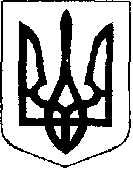 У К Р А Ї Н АЖовківська міська радаЛьвівського району Львівської області21-ша сесія VIІІ-го демократичного скликання	         РІШЕННЯвід 23.12.2021  року    № 70	                      м. ЖовкваПро надання дозволу на розробку  детального плану території земельної ділянки для будівництва та обслуговування житлового будинку, господарських будівель та споруд  в  с. В’язова Львівського району Львівської області           Розглянувши заяву гр. Лозинського Миколи Володимировича  номер  Л-02-14/4971 від 12.11.2021 року, та долучені документи,  керуючись  ст. 12, 39 Земельного Кодексу України, ст. 19, 24 Закону України «Про регулювання містобудівної діяльності», ст. 26 Закону України «Про місцеве самоврядування в Україні», враховуючи висновок постійної комісії з питань земельних відносин, земельного кадастру, планування території, будівництва, архітектури, охорони пам’яток, історичного середовища, природокористування та охорони довкілля Жовківська міська радаВ И Р І Ш И Л А:1.  Надати дозвіл на розробку  детального плану території земельної ділянки для будівництва та обслуговування житлового будинку, господарських будівель та споруд в с. В’язова Львівського району Львівської області.2. Виконкому міської ради виступити замовником детального плану території земельної ділянки для будівництва та обслуговування житлового будинку, господарських будівель та споруд в с. В’язова Львівського району Львівської області (за кошти заявника).3.  Контроль за виконанням рішення покласти на постійну комісію з питань земельних відносин, земельного кадастру, планування території, будівництва, архітектури, охорони пам’яток, історичного середовища, природокористування та охорони довкілля (Креховець З.М.).Міський голова						Олег ВОЛЬСЬКИЙ 